These are clipped off the desktop app. They are the indicators when DND is turned ON for the department. It would be more intuitive to be consistent with the mobile phone app if these also displayed red.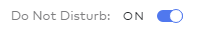 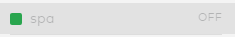 